2022年 矢上高校　第２回オープンスクール申込書　［〆切：10/31(月)消印有効］＊オープンスクール後、部活体験に参加する方は、参加する部活動にチェックを入れてください。　部活動アトラクションとは異なります。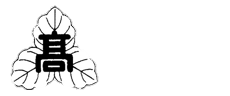 中学校情報フリガナ中学校情報学校名立中学校　中学校情報電話番号FAX番号申し込み者情報フリガナ緊急連絡先休日開催のため、万が一に備えて、連絡がつながる連絡先をご記入ください。保護者・担当の先生どちらでも構いません。申し込み者情報お名前緊急連絡先申し込み者情報参加人数どちらか一方に、チェックを入れてください。お家の方が参加される場合は人数も記入してください。□生徒のみの参加です□お家の方も参加します：本人除く（　　　）人参加　＊中学校の先生が参加される場合は、別途ご連絡くださいどちらか一方に、チェックを入れてください。お家の方が参加される場合は人数も記入してください。□生徒のみの参加です□お家の方も参加します：本人除く（　　　）人参加　＊中学校の先生が参加される場合は、別途ご連絡くださいどちらか一方に、チェックを入れてください。お家の方が参加される場合は人数も記入してください。□生徒のみの参加です□お家の方も参加します：本人除く（　　　）人参加　＊中学校の先生が参加される場合は、別途ご連絡ください申し込み者情報体験授業（30分）体験したい授業の優先順位を１位〜５位記入してください。体験したい授業の優先順位を１位〜５位記入してください。体験したい授業の優先順位を１位〜５位記入してください。申し込み者情報寄宿舎どちらか一方に、チェックを入れてください。□見学しない　□見学する（11:50〜12:20）どちらか一方に、チェックを入れてください。□見学しない　□見学する（11:50〜12:20）どちらか一方に、チェックを入れてください。□見学しない　□見学する（11:50〜12:20）申し込み者情報送迎バス送迎バスを利用する方は、チェックを入れてください。帰着予定時間は、場合によって前後します。なお、オープンスクール後に行われる部活動に参加する場合、帰りのバスは利用しないでください。□バス利用しない　　　□バス利用する（発着場所と帰着場所に○をつけてください）送迎バスを利用する方は、チェックを入れてください。帰着予定時間は、場合によって前後します。なお、オープンスクール後に行われる部活動に参加する場合、帰りのバスは利用しないでください。□バス利用しない　　　□バス利用する（発着場所と帰着場所に○をつけてください）送迎バスを利用する方は、チェックを入れてください。帰着予定時間は、場合によって前後します。なお、オープンスクール後に行われる部活動に参加する場合、帰りのバスは利用しないでください。□バス利用しない　　　□バス利用する（発着場所と帰着場所に○をつけてください）オープンスクール終了後の部活体験□野球部□陸上競技部□バドミントン部□卓球部□女子バスケットボール部□剣道部＊帰りのバスには乗車できません＊昼食等ご持参ください＊部活によって持ち物があるので、必ずホームページを確認ください